European Researchers Night - Manchester Museum 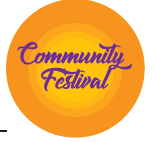 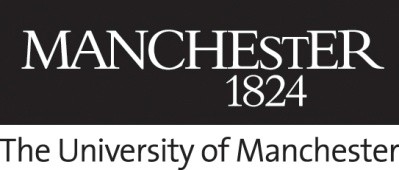 APPLICATION OF INTEREST - COMMUNITY FESTIVAL 2019The next University-wide Community Festival will be held on Saturday 15 June 2019 from 11:00 – 16:00 focused round the area surrounding Manchester Museum, University Place, Williamson Square and Brunswick Park. The Festival aims to enhance our engagement with our local neighbouring communities by running a free, fun and interactive pan-University event that appeals to individuals and families and provides opportunities for them to engage with the a variety of University activities eg. our research, learning, sport, cultural institutions and our students.If you would like to be involved, please complete this form and return it to suzanne.spicer@manchester.ac.uk by 18 January 2019.Once all applications of interest have been received, you will be notified with confirmation details followed by an event briefing sheet, which outlines logistics, contact points, and setup/set down instructions. You will also be asked to submit a Risk Assessment Form by 24 May 2019.Thank you for offering to be part of this event.Organisation/GroupLead contact/organiser nameFaculty/School/Research Group/DepartmentLead contact phone number 
(not for publication)Lead contact email address (not for publication)Names of other participants involved:Type of activity Family tabletop activity Information/awareness-raising stand Demonstration Performance Guided tour Talk Workshop Other      (please state):Activity title Short description explaining your activity and what you will be doing
This will be used for marketing purposes so please make it simple and engagingVenue Please tick which venues are NOT suitable for your activity Manchester Museum (please note: there will only be room for a small number of stands in the Museum) University Place Location outside eg. Williamson Square, Brunswick ParkWhat is the key message(s) of your activity?Space requirements Approx. total space footprint (please state):Access to power                            Yes            No2 trestle tables (6ft x 2ft 6in)      Yes            NoPoster boards                                Yes            NoAccess to water                             Yes            NoInternet access                              Yes            NoAudio-visual requirements (please state):Other (please state): Social mediaAny social media profiles associated with your activity. Twitter: Facebook: Web site:Blog: Is there anything else you would like to include, tell us, or ask us about?